เอกสารรายงานผลการดำเนินงานของกิจกรรมที่สอดคล้องกับการเสริมสร้างค่านิยมหลักของคนไทย 12 ประการ ๒.ชื่อกิจกรรมค่ายคุณธรรม จริยธรรม	๒.๑  วัตถุประสงค์๑.	เพื่อให้นักเรียนได้ตระหนักและเป็นบุคคลแห่งการเรียนรู้มีคุณธรรม จริยธรรม มีความเป็นไทย มีคุณลักษณะอันพึงประสงค์ และสามารถนำไปประยุกต์ใช้ในการดำรงชีวิตประจำวันได้อย่างเหมาะสม๒.	เพื่อเสริมสร้างจิตใจให้เข้มแข็ง และสามารถตัดสินใจได้อย่างถูกต้อง ในการดำเนินชีวิตประจำวัน๓.	เพื่อให้นักเรียนได้แสดงตนเป็นพุทธมามกะ ตามหลักธรรมคำสอนของพุทธศาสนา	๒.๒ วิธีการดำเนินงาน...........................................................................................................................................................................................    ...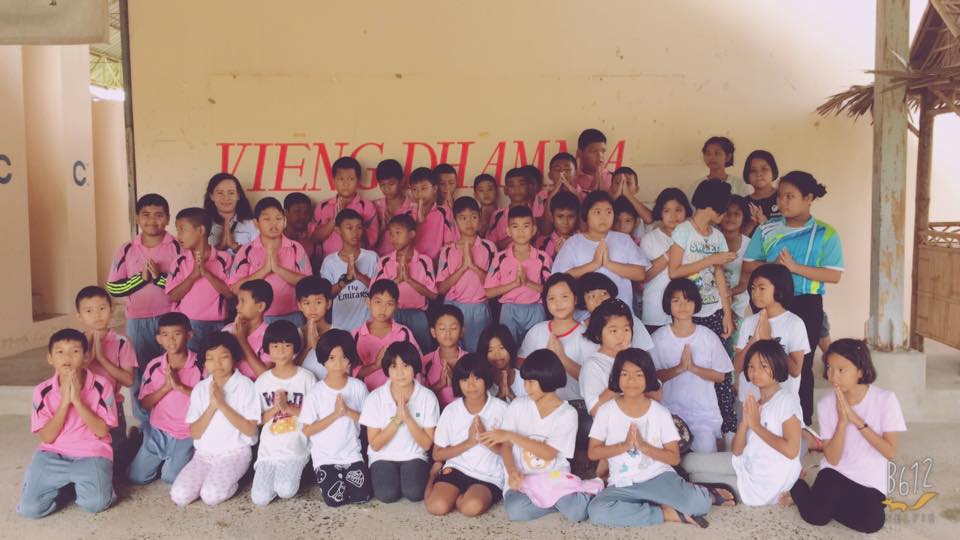 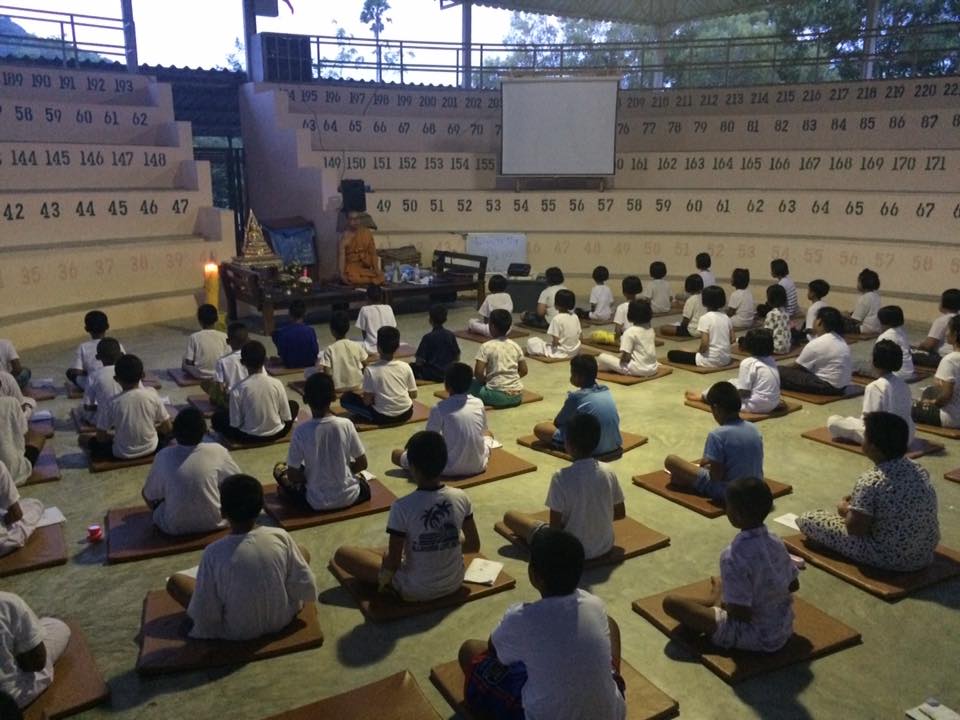 	๒.๓ ผลการดำเนินงานนักเรียนโรงเรียนโรงเรียนวัดบุณฑริการามได้แสดงตนเป็นพุทธมามกะ   พร้อมทั้งตระหนักในความเป็นไทย มีความรู้ ด้านคุณธรรม  จริยธรรม  สามารถนำไปประพฤติปฏิบัติในชีวิตประจำวันได้อย่างเหมาะสมถูกต้อง  มีพลังใจที่เข้มแข็ง  เป็นทรัพยากรบุคคลที่มีคุณค่าต่อสังคม  และประเทศชาติ๒.กิจกรรมโครงการเศรษฐกิจพอเพียงวัตถุประสงค์@.เพื่อให้ผู้เรียนมีความข้าใจหลักปรัชญาเศรษฐกิจพอเพียง๒เพื่อให้ผู้เรียนนำแนวทางปรัชญาของเศรษฐกิจพอเพียงมาประยุกต์ใช้ในการดำเนินชีวิตและพัฒนาสังคมได้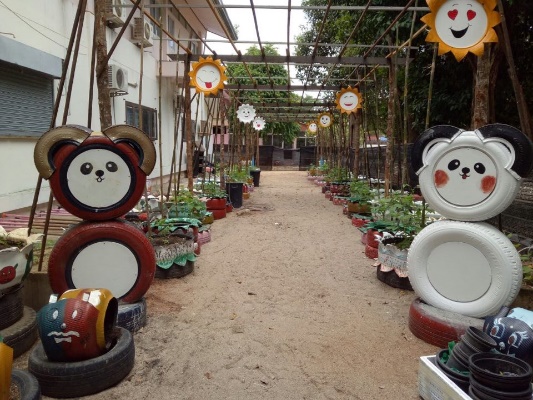 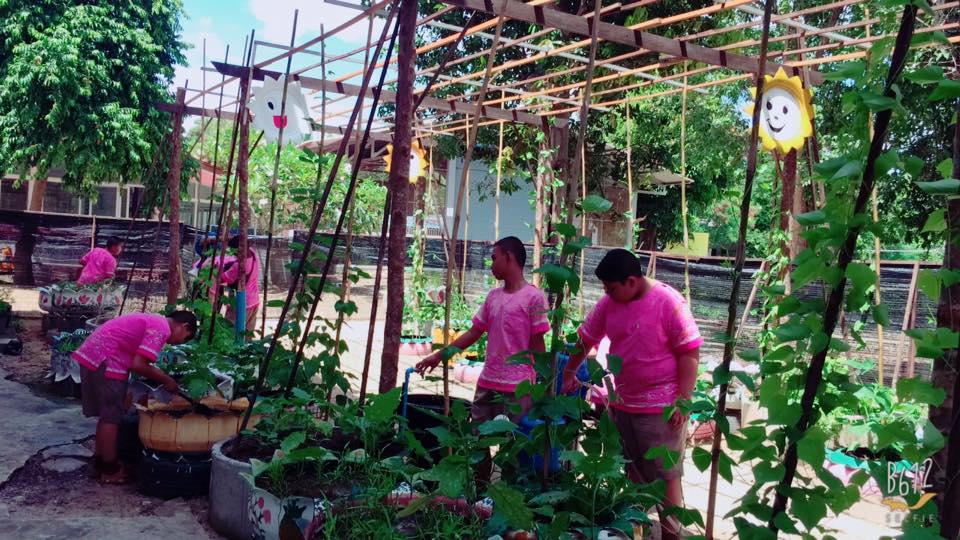 การดำเนินงาน  ๑. เสนอโครงการ ๒. ประชุมชี้แจง๓. แต่งตั้งคณะทำงาน๔. ดำเนินงานตามโครงการ๕. สรุปผลการดำเนินงานตามโครงการ๖. จัดทำรายงานผลการดำเนินโครงการผลการดำเนินงานนักเรียนเป็นผู้มีความซื่อสัตย์  สุจริต  รับผิดชอบ  ไม่เอารัดเอาเปรียบผู้อื่น  มีวินัย  มีสัมมาคารวะ  ปลูกฝังจิตสำนึกรักษ์สิ่งแวดล้อม  มีภูมิคุ้มกัน  มีความสุขตามควรแก่อัตภาพ	กิจกรรมหลักที่ ๒ ดำเนินการสอดคล้อง	 ครบ 	๑๒ ประการ		 ไม่ครบ                ผู้รายงานข้อมูล						ผู้รับรองข้อมูล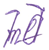 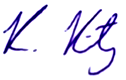 (นางสาวจิรภรณ์  ศรีสุวรรณ)						(นางสาวกิติยา  เก้าเอี้ยน.)ผู้รับผิดชอบโครงการโรงเรียนวัดบุณฑริการาม		             ตำแหน่ง ผู้อำนวยการโรงเรียนวัดบุณฑริการามโทร . 087-1351302					โทร. 095-4178457วางแผน(Planning)การปฏิบัติ(Doing)การตรวจสอบ(Checking)การปรับปรุงแก้ไข(Action)4.1 สำรวจและศึกษาสภาพปัจจุบันและปัญหา4.2 ประชุมคณะกรรมการและผู้เกี่ยวข้องเพื่อชี้แจงทำความเข้าใจ4.3 จัดทำโครงการและขออนุมัติ4.4 แต่งตั้งคณะกรรมการผู้รับผิดชอบในการดำเนินงานตามโครงการ4.1 ประสานงานกับหน่วยงานที่เกี่ยวข้อง4.2 จัดเตรียมวัสดุอุปกรณ์และเอกสาร4.3 ดำเนินงานตามโครงการ4.1 นิเทศ กำกับ ติดตามและประเมินผล4.2 สรุปรายงายผลโครงการ4.3 เสนอผลการจัดทำโครงการต่อผู้บังคับบัญชาและหน่วยงานที่เกี่ยวข้อง4.1 นำผลการดำเนินงานมาวิเคราะห์ ปัญหา อุปสรรคการทำงานเพื่อพัฒนาและปรับปรุงงานต่อไป4.2 จัดทำโครงการอย่างต่อเนื่อง